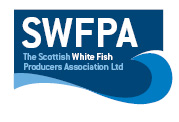 Creel PositionsCreel Position Info Moray Firth off Portknockie57 46,06N	2 47,88W57 45,35N	2 47,4W57 44,93N	2 51,08W57 45,42N	2 51,29WDate12th February 2021Vessel Name & Reg NoCamann II BF160Skipper NameCharlie HillSkipper Email AddressCharliedhill@hotmail.comSkipper Mobile No07493 167544